PENGADAAN BARANG DAN JASA TAHUN 2022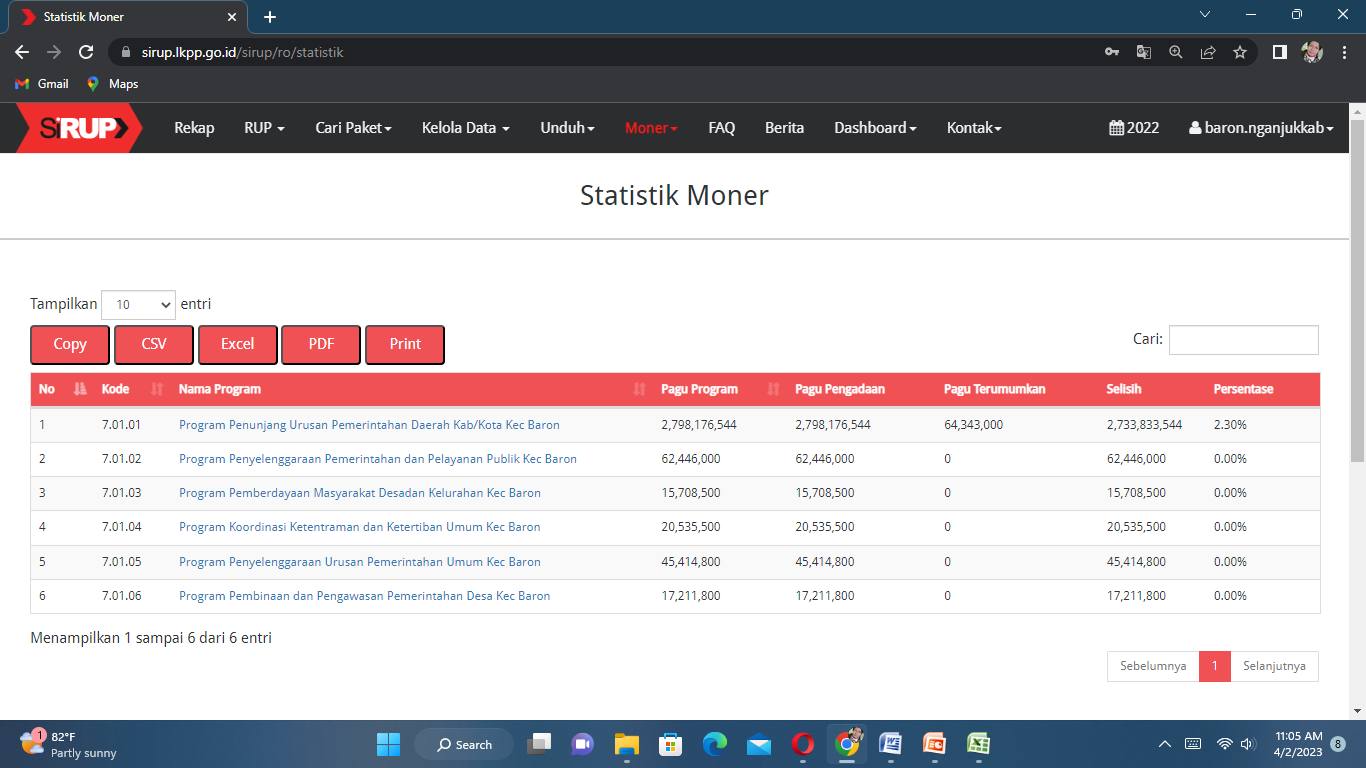 